Mountbatten Primary School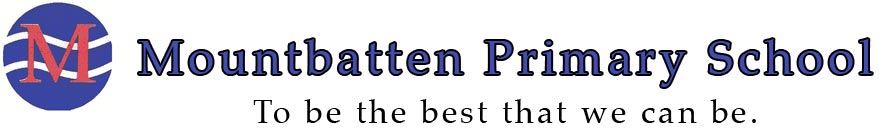 Long Term Plan Subject: MFLAUTUMN 1AUTUMN 2SPRING 1SPRING 2SUMMER 1SUMMER 2EYFSN/AN/AN/AN/AN/AN/AYear 1N/AN/AN/AN/AN/AN/AYear 2N/AN/AN/AN/AN/AN/AYear 3I am learning FrenchI am learning FrenchI am able to... / I can…I am able to... / I can…Little Red Riding HoodLittle Red Riding HoodYear 4Presenting MyselfPresenting MyselfThe DateThe DateWeatherWeatherYear 5At the caféAt the caféThe ClassroomThe ClassroomClothesClothesYear 6The WeekendThe WeekendSchool Subjects and opinionsSchool Subjects and opinionsPronouns and regular verbs.Pronouns and regular verbs.